Maths Answers Monday 20th – Friday 24th April3rd ClassMaths Time Week 29Action Maths Capacity p 141-144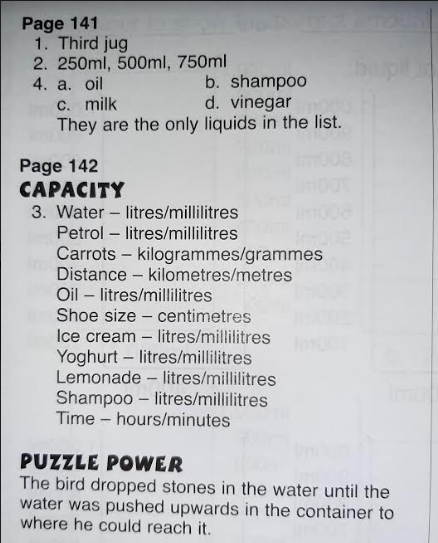 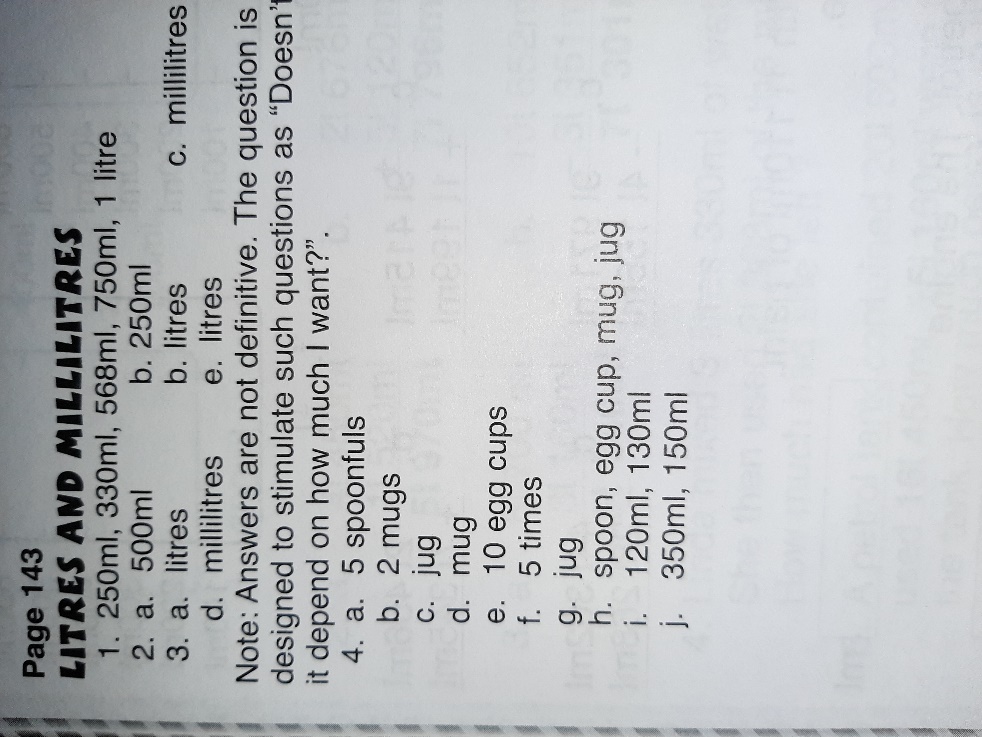 Tables Champion Week 26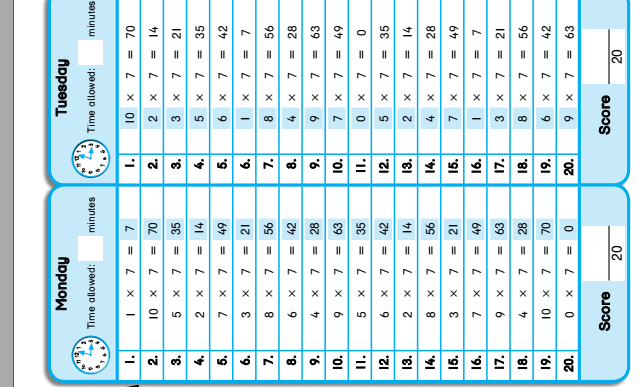 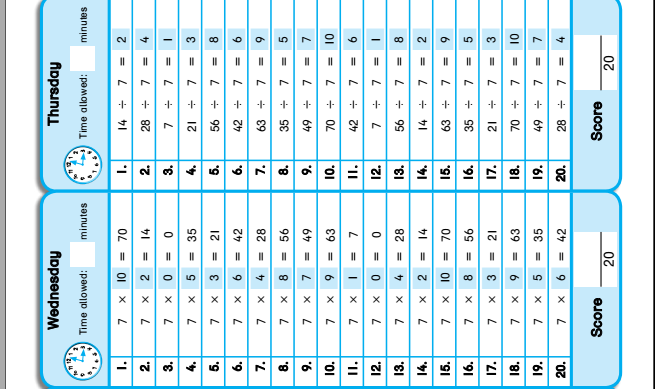 Monday TuesdayWednesdayThursdayFriday1.4672.603.True4.€6.345.500 6.8007.1328.69. 3/1010.133, 423, 43311.85012.3 r 213.414.5315.=1.122.33.7:454.€12.775.False6.407.2008.109. 8/1010.0.811.56712.3513. 1/2 3/4 9/1014.915.21.4282.153. Teacher check4.125.Cylinder6.917.97, 99, 1018.79.1 hr 35 mins10.57711.2 r 112.8013.2014.1 4/1015.41.3202.203.€291.204.1505.0 m 90 cm6.907. Teacher check8.99.Triangle10. 5/1011.5 in 19.512.713.614.False15.61.9 hundreds 0 tens 9 units2.163.44.8:455.206.1007.490, 495, 594, 940, 9458.569.810. 6/1011.10012.2 r 313.914.1915.1 9/10